A REPORTONEXTENSION ACTIVITIESNAGAON GNDG COMMERCE COLLEGEPERIOD:2021 – 20221.NAME OF ACTIVITY       Inauguration of Aangavinoy,Axom2. VENUE :                         College Auditorium 3. DATE                              1st June,20224.A BRIEF REPORT   AangavinoyAxom, a dance and acting school of Puranigudam, Nagaon opened a branch for the benefit of the people of  Nagaon town and for the students of Nagaon GNdG Commerce College at the college complex. The school imparts lesons in Dance music and Abhinoy, to willing and enthusiastic learners from the locality.5.Number of VOLUNTEERS PRESENT 15.6.TEACHERS PRESENT     107.NUMBE OF BENEFICIARIES     .PHOTOGRAPHSMEDIA COVERAGE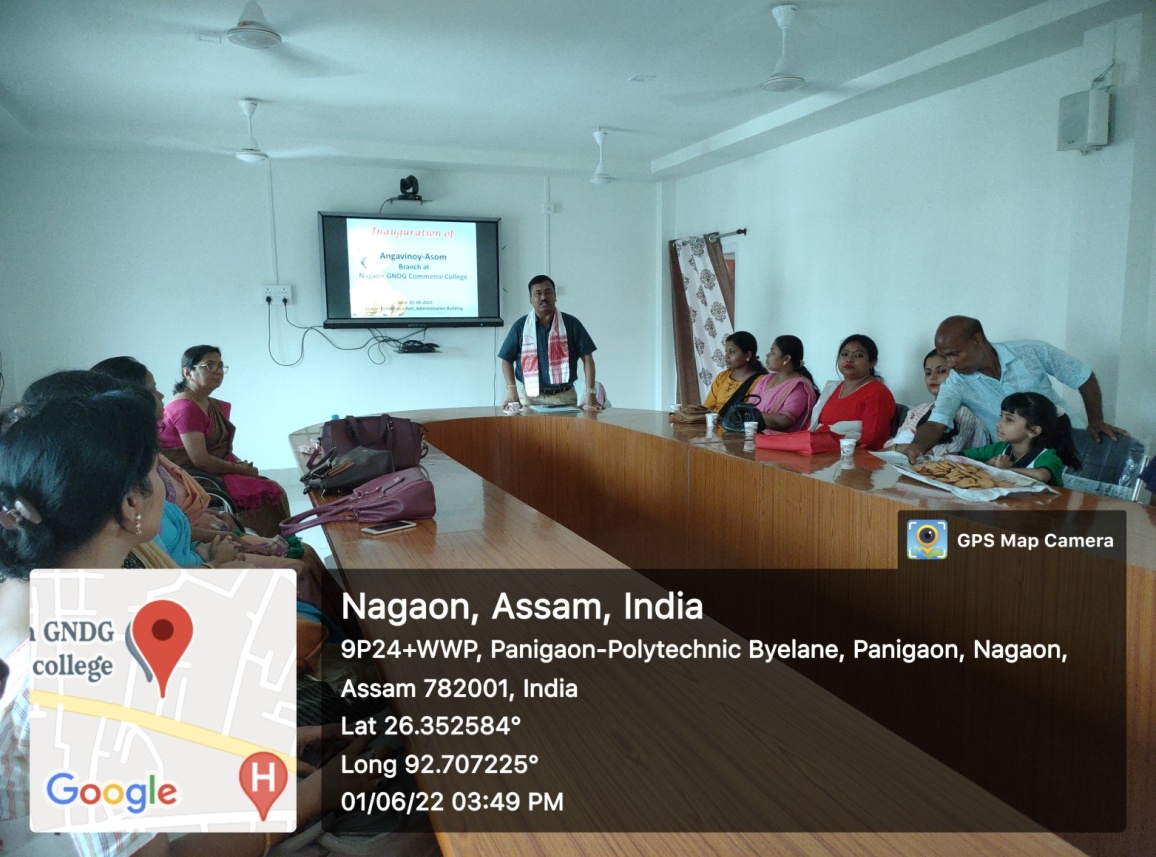 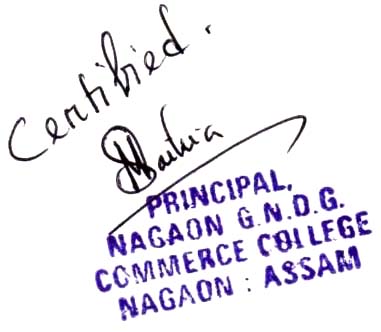 